GULBENES NOVADA DOMES LĒMUMSGulbenēPar Gulbenes novada domes 2023.gada 29.jūnija saistošo noteikumu Nr.__ “Par sociālo palīdzību Gulbenes novada pašvaldībā” izdošanuSociālo pakalpojumu un sociālās palīdzības likuma 3.panta otrā daļa nosaka, ka sociālo pakalpojumu un sociālās palīdzības saņemšanas kārtību nosaka Ministru kabinets un pašvaldību domes. Līdz šim kārtību, kādā Gulbenes novada pašvaldība piešķīra sociālo palīdzību iedzīvotājiem, noteica Gulbenes novada domes saistošie noteikumi Nr. 19 “Par sociālo palīdzību Gulbenes novadā”, kas izdoti uz likuma “Par pašvaldībām”, Sociālo pakalpojumu un sociālās palīdzības likuma un likuma “Par palīdzību dzīvokļa jautājumu risināšanā” pamata. 2023.gada 1.janvārī spēkā stājās jaunais Pašvaldību likums un spēku zaudēja likums “Par pašvaldībām”.  Pašvaldību likuma pārejas noteikumu 6.punkts nosaka, ka dome izvērtē uz likuma “Par pašvaldībām” normu pamata izdoto saistošo noteikumu atbilstību šim likumam un izdod jaunus saistošos noteikumus atbilstoši šajā likumā ietvertajam pilnvarojumam. Līdz jaunu saistošo noteikumu spēkā stāšanās dienai, bet ne ilgāk kā līdz 2024. gada 30. jūnijam piemērojami uz likuma “Par pašvaldībām” normu pamata izdotie saistošie noteikumi, ciktāl tie nav pretrunā ar šo likumu.Pašvaldību likuma 4.panta pirmās daļas 9.punkts nosaka, ka viena no pašvaldības autonomajām funkcijām ir nodrošināt iedzīvotājiem atbalstu sociālo problēmu risināšanā, kā arī iespēju saņemt sociālo palīdzību un sociālos pakalpojumus, savukārt šī likuma 44.panta otrā daļa nosaka, ka dome var izdot saistošos noteikumus, lai nodrošinātu pašvaldības autonomo funkciju un brīvprātīgo iniciatīvu izpildi, ievērojot likumos vai Ministru kabineta noteikumos paredzēto funkciju izpildes kārtību. Papildus norādāms, ka Sociālo pakalpojumu un sociālās palīdzības likuma 33. panta ceturtā un piektā daļa, kas stāsies spēkā 2023.gada 1.jūlijā, nosaka, ka maznodrošinātas mājsaimniecības ienākumu slieksni katra pašvaldība ir tiesīga noteikt ne augstāku par 80 procentiem no ienākumu mediānas, bet ne zemāku par šā panta trešajā daļā noteikto trūcīgas mājsaimniecības ienākumu slieksni, kā arī minimālo ienākumu sliekšņu apmērus mājsaimniecībai aprēķina, piemērojot attiecīgajam ienākumu slieksnim šādus koeficientus:1) pirmajai vai vienīgajai personai mājsaimniecībā — koeficientu 1;2) pārējām personām mājsaimniecībā — koeficientu 0,7. Gulbenes novada domes 2021. gada 26. augusta saistošajos noteikumos Nr. 19 “Par sociālo palīdzību Gulbenes novadā” nav noteikta minimālo ienākumu sliekšņu, lai mājsaimniecību atzītu par maznodrošinātu, aprēķināšanas metode, bet gan ienākumu sliekšņa apmēri noteikti absolūtā izteiksmē.Lai Gulbenes novada pašvaldības iedzīvotājiem sniegtu Sociālo pakalpojumu un sociālās palīdzības likumā noteikto atbalstu, nepieciešams izdot jaunus saistošos noteikumus  “Par sociālo palīdzību Gulbenes novada pašvaldībā” (turpmāk – Saistošie noteikumi), nosakot maznodrošinātas mājsaimniecības minimālo ienākumu sliekšņus un to aprēķināšanas metodi, paredzot, ka mājsaimniecību atzīst par maznodrošinātu, ja tās ienākumu slieksnis nepārsniedz 60 % no Centrālās statistikas pārvaldes pārskata gadā publicētās minimālo ienākumu mediānas uz vienu ekvivalento patērētāju, pirmajai un vienīgajai personai mājsaimniecībā piemērojot koeficientu 1, pārējām personām mājsaimniecībā piemērojot koeficientu 0,7 (turpmāk – Aprēķināšanas metode). Piemērojot Aprēķināšanas metodi, tiktu ievēroti Sociālo pakalpojumu un sociālās palīdzības likuma 33.panta ceturtajā daļā noteiktie ierobežojumi. Pašvaldību likuma 46.panta trešā daļa nosaka, ka saistošo noteikumu projektu un tam pievienoto paskaidrojuma rakstu pašvaldības nolikumā noteiktajā kārtībā publicē pašvaldības oficiālajā tīmekļvietnē sabiedrības viedokļa noskaidrošanai, paredzot termiņu, kas nav mazāks par divām nedēļām. Saņemtos viedokļus par saistošo noteikumu projektu pašvaldība apkopo un atspoguļo šo noteikumu projekta paskaidrojuma rakstā. Ņemot vērā minēto, Saistošo noteikumu projekts no 2023.gada 31.maija līdz 2023.gada 13.jūnijam tika publicēts Gulbenes novada pašvaldības oficiālajā tīmekļvietnē https://www.gulbene.lv/lv sabiedrības viedokļa noskaidrošanai. Minētajā termiņā ierosinājumi vai priekšlikumi par Saistošo noteikumu projektu netika saņemti. Ievērojot minēto un pamatojoties uz Sociālo pakalpojumu un sociālās palīdzības likuma 3.panta otro daļu, 33.panta ceturto daļu, 36.panta piekto un sesto daļu, likuma “Par palīdzību dzīvokļa jautājumu risināšanā” 14.panta sesto daļu, Pašvaldības likuma 44.panta otro daļu un Sociālo un veselības jautājumu komitejas ieteikumu, atklāti balsojot: PAR – ___,PRET - ___ ATTURAS – ___, Gulbenes novada dome NOLEMJ:IZDOT Gulbenes novada domes 2023.gada 29.jūnija saistošos noteikumus Nr.__  “Par sociālo palīdzību Gulbenes novada pašvaldībā”. NOSŪTĪT Vides aizsardzības un reģionālās attīstības ministrijai atzinuma sniegšanai lēmuma 1.punktā minētos saistošos noteikumus un paskaidrojuma rakstu triju darbdienu laikā pēc to parakstīšanas.3.	UZDOT Gulbenes novada pašvaldības Kancelejas nodaļai nosūtīt lēmuma 1.punktā minētos saistošos noteikumus un paskaidrojuma rakstu triju darbdienu laikā pēc atzinuma saņemšanas izsludināšanai oficiālajā izdevumā “Latvijas Vēstnesis”, ja Vides aizsardzības un reģionālās attīstības ministrijas atzinumā nav izteikti iebildumi pret saistošo noteikumu tiesiskumu vai Gulbenes novada pašvaldībai mēneša laikā atzinums nav nosūtīts.4.	UZDOT Gulbenes novada pašvaldības administrācijas Mārketinga un komunikācijas vadītājai Lanai Upītei lēmuma 1.punktā minētos saistošos noteikumus pēc to izsludināšanas oficiālajā izdevumā “Latvijas Vēstnesis” publicēt Gulbenes novada pašvaldības informatīvajā izdevumā “Gulbenes Novada Ziņas” un Gulbenes novada pašvaldības tīmekļvietnē www.gulbene.lv, vienlaikus nodrošinot atbilstību oficiālajai publikācijai, kā arī norādot atsauci uz oficiālo publikāciju (laidiena datumu un numuru vai oficiālās publikācijas numuru, bet elektroniskajā vidē papildus pievienojot saiti uz konkrēto oficiālo publikāciju).Gulbenes novada domes priekšsēdētājs						A. CaunītisSagatavoja: Lauma Silauniece, Anita BeļajevaGulbenē2023.gada 29. jūnijā				            		Saistošie noteikumi Nr.(prot. Nr.__, __.p.)Par sociālo palīdzību Gulbenes novada pašvaldībāIzdoti saskaņā ar Pašvaldību likuma 44.panta otro daļu, Sociālo pakalpojumu un sociālās palīdzības likuma 3.panta otro daļu, 33.panta ceturto daļu, 36.panta piekto un sesto daļu, likuma “Par palīdzību dzīvokļa jautājumu risināšanā” 14.panta sesto daļu I. Vispārīgie jautājumiSaistošie noteikumi (turpmāk – noteikumi) nosaka kārtību, kādā Gulbenes novada pašvaldība izvērtē mājsaimniecības materiālo situāciju un piešķir sociālo palīdzību, sociālās palīdzības pabalstu veidus un aprēķināšanas kārtību. Pabalstus piešķir personām, kuras atbilst noteikumu nosacījumiem, savu dzīvesvietu ir deklarējušas un faktiski dzīvo Gulbenes novada administratīvajā teritorijā. Lēmumu par pabalsta piešķiršanu pieņem Gulbenes novada sociālais dienests (turpmāk – dienests).Pabalstu izmaksā no Gulbenes novada pašvaldības budžeta līdzekļiem.II. Materiālās situācijas izvērtēšana un sociālās palīdzības piešķiršanaSociālās palīdzības saņemšanas kārtību un atbilstību trūcīgas vai maznodrošinātas mājsaimniecības statusam nosaka atbilstoši Sociālo pakalpojumu un sociālās palīdzības likumam un Ministru kabineta noteikumiem par mājsaimniecības materiālās situācijas izvērtēšanu un sociālās palīdzības saņemšanu (turpmāk – MK noteikumi).Mājsaimniecību atzīst par maznodrošinātu, ja tās ienākumu slieksnis nepārsniedz 60 % no Centrālās statistikas pārvaldes pārskata gadā publicētās minimālo ienākumu mediānas uz vienu ekvivalento patērētāju, piemērojot šādus koeficientus:pirmajai un vienīgajai personai mājsaimniecībā – koeficients 1 (noapaļots līdz pilniem euro);pārējām personām mājsaimniecībā – koeficients 0,7 (noapaļots līdz pilniem euro).Trūcīgas vai maznodrošinātas mājsaimniecības statusa atbilstības noteikšanai un noteikumu 10.1. un 10.2. apakšpunktā noteiktā pabalsta saņemšanai viena no mājsaimniecības personām vēršas dienestā ar iesniegumu, papildus iesniedzot MK noteikumos paredzētos dokumentus. Iesniedzot iesniegumu klātienē, persona uzrāda personu apliecinošu dokumentu, kā arī sniedz apliecinājumu par atļauju izmantot pašvaldības un valsts datu reģistros pieejamo informāciju par sevi un mājsaimniecības locekļiem, ko parakstījušas mājsaimniecības pilngadīgās personas.Noteikumu 10.3.1. un 10.3.3. apakšpunktā noteiktā pabalsta saņemšanai persona vēršas dienestā ar iesniegumu, papildus iesniedzot maksājumu apliecinoša dokumenta (kases čeki, stingrās uzskaites kvītis, faktūrrēķinu oriģināli, kā arī internetbankas konta pārskata izdrukas, kurās norādīts personas vārds, uzvārds, personas kods, maksājuma mērķis, samaksas summa un datums) oriģinālu, kas noformēts atbilstoši normatīvo aktu prasībām (turpmāk – maksājumu apliecinošs dokuments). Iesniedzot iesniegumu klātienē, persona uzrāda personu apliecinošu dokumentu. Saņemot iesniegumu 7. punkta gadījumā, dienesta darbinieks elektroniski sagatavo normatīvajos aktos noteikto iztikas līdzekļu deklarāciju, pamatojoties uz personas sniegto un dienestam pieejamo informāciju par personu no valsts un pašvaldības datu reģistriem sociālās palīdzības un sociālo pakalpojumu administrēšanas lietojumprogrammā (SOPA). Persona paraksta pašvaldības informācijas sistēmā sagatavotās deklarācijas izdruku, apliecinot deklarācijā sniegtās informācijas patiesumu, izņemot gadījumu, ja deklarācija iesniegta, izmantojot vienoto valsts un pašvaldību pakalpojumu portālu (www.latvija.lv).III. Sociālās palīdzības pabalstu veidi un apmēriDienests piešķir šādus pabalstus:garantētā minimālā ienākuma pabalstu (turpmāk – GMI pabalsts); mājokļa pabalstu; pabalstu atsevišķu izdevumu apmaksai trūcīgām un maznodrošinātām personām; veselības aprūpei; skolas piederumu iegādei;  sociālās rehabilitācijas mērķu sasniegšanai;pabalstu krīzes situācijā operatīvai ārēju notikumu radīto seku novēršanai vai mazināšanai (turpmāk – pabalsts krīzes situācijā). GMI pabalsts tiek piešķirts Sociālo pakalpojumu un sociālās palīdzības likumā un MK noteikumos noteiktajā kārtībā un apmērā un izmaksāts vienu reizi mēnesī.  Mājokļa pabalsts tiek piešķirts Sociālo pakalpojumu un sociālās palīdzības likumā un MK noteikumos noteiktajā kārtībā un apmērā, izņemot 13. punktā noteikto gadījumu. Mājokļa pabalsta apmērs cietā kurināmā iegādei tiek aprēķināts, ņemot vērā MK noteikumu nosacījumus, kā arī pārējo ar mājokļa lietošanu saistīto maksājumu rēķinos norādīto faktisko izdevumu summu, un piešķirts vienu reizi kalendāra gadā. Ja mājokļa kopējā platība ar krāsns apkuri ir mazāka par 32 m2, aprēķinam piemēro minimālo mājokļa platību 32 m2.  Dienests lēmumu par mājokļa pabalsta piešķiršanu pieņem attiecībā uz periodu, kas atbilst ienākumu deklarācijas periodam. Mājokļa pabalsta aprēķins un izmaksa, izņemot 13.punktā noteikto gadījumu, tiek veikta vienu reizi mēnesī atbilstoši iesniegtajiem maksājumus apliecinošiem dokumentiem, kas apliecina izdevumus par mājokļa lietošanu.Pabalsts atsevišķu izdevumu apmaksai trūcīgām un maznodrošinātām personām tiek piešķirts:medikamentiem, nepārsniedzot 50 euro gadā; ārstēšanās izdevumu (ieskaitot zobārstniecības, zobu protezēšanas un vakcīnu izdevumus) segšanai, nepārsniedzot 100 euro gadā; optisko briļļu iegādei nepilngadīgajam, nepārsniedzot 50 euro gadā;  skolas piederumu iegādei izglītojamajam, kurš mācās Gulbenes novada pašvaldības izglītības iestādē no 1. līdz 9. klasei, 30 euro apmērā, pabalstu piešķirot dāvanu kartes veidā personas norādītajā kancelejas preču veikalā (pabalsts tiek piešķirts un izmaksāts no 1. jūlija līdz 31. augustam); sociālās rehabilitācijas mērķu sasniegšanai līdz 20 % gadā no valstī noteiktās minimālās mēneša darba algas, pamatojoties uz personas individuālo rehabilitācijas plānu un sociālās situācijas izvērtējumu.  Pabalsts izglītojamā ēdināšanai tiek piešķirts saskaņā ar Gulbenes novada domes saistošajiem noteikumiem par ēdināšanas maksas atvieglojumiem. Pabalsts krīzes situācijā personai vai mājsaimniecībai tiek piešķirts šādā apmērā:katastrofas, stihiskas nelaimes gadījumos (ugunsgrēks, plūdi, vētras postījumi, u.c.) līdz vienai valstī noteiktajai minimālajai mēneša darba algai, nepārsniedzot faktiskos zaudējumus;iepriekš neparedzamos gadījumos (zādzība, smaga saslimšana, ceļu satiksmes negadījums, ilgstoša ārstēšanās u.c.) līdz 40 % no valstī noteiktās minimālās mēneša darba algas, nepārsniedzot faktiskos izdevumus.Persona pabalstu krīzes situācijā pieprasa 3 mēnešu laikā no brīža, kad radies tiesisks pamats pabalsta pieprasīšanai, norādot nepieciešamā pabalsta apmēru un iesniedzot maksājumu apliecinošu dokumentu vai kompetentās iestādes izziņu, kas apliecina krīzes situācijas faktu. Pabalsts krīzes situācijā tiek pārskaitīts uz pakalpojumu sniedzēja vai personas kontu kredītiestādē.IV. Noslēguma jautājumiAtzīt par spēku zaudējušiem Gulbenes novada domes saistošos noteikumus Nr.19 “Par sociālo palīdzību Gulbenes novadā”. Noteikumi stājas spēkā nākamajā dienā pēc to publicēšanas oficiālajā izdevumā “Latvijas Vēstnesis”. Gulbenes novada domes priekšsēdētājs						A. CaunītisPASKAIDROJUMA RAKSTS Gulbenes novada domes 2023.gada 29.jūnija saistošajiem noteikumiem Nr. __ “Par sociālo palīdzību Gulbenes novada pašvaldībā”Gulbenes novada domes priekšsēdētājs					A. Caunītis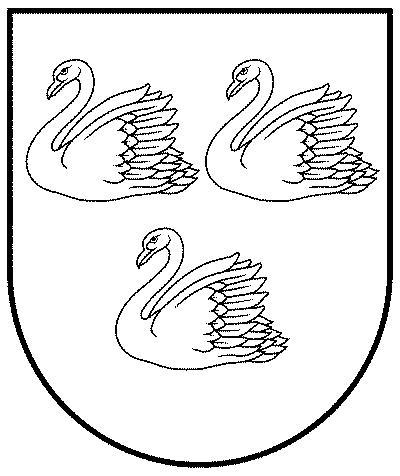 GULBENES NOVADA PAŠVALDĪBAReģ.Nr.90009116327Ābeļu iela 2, Gulbene, Gulbenes nov., LV-4401Tālrunis 64497710, mob.26595362, e-pasts; dome@gulbene.lv, www.gulbene.lv2023.gada 29.jūnijā   Nr. GND/2023/___                                          (protokols Nr.;.p)Paskaidrojuma raksta sadaļaNorādāmā informācija1. Mērķis un nepieciešamības pamatojumsGulbenes novada domes 2023.gada 29.jūnija saistošo noteikumu Nr.___ “Par sociālo palīdzību Gulbenes novada pašvaldībā” (turpmāk – saistošie noteikumi) izdošanas mērķis ir noteikt kārtību, kādā Gulbenes novada pašvaldība (turpmāk – pašvaldība) izvērtē mājsaimniecības materiālo situāciju un piešķir sociālo palīdzību, sociālās palīdzības pabalstu veidus un aprēķināšanas kārtību.Saistošo noteikumu izdošanas nepieciešamība pamatojama ar to, ka, lai mazinātu patēriņa preču cenu straujā pieauguma ietekmi uz sociāli mazaizsargāto iedzīvotāju dzīves līmeni un sniegtu sociālo palīdzību plašākam pašvaldības iedzīvotāju lokam, saistošajos noteikumos nepieciešams noteikt maznodrošinātas mājsaimniecības ienākumu slieksni atbilstoši Sociālo pakalpojumu un sociālās palīdzības likuma 33.pantam, kas jaunā redakcijā stājas spēkā 2023.gada 1.jūlijā. Līdz šim kārtību, kādā pašvaldība piešķīra sociālo palīdzību  iedzīvotājiem, noteica Gulbenes novada domes saistošie noteikumi Nr. 19 “Par sociālo palīdzību Gulbenes novadā”, kas izdoti saskaņā ar likumu “Par pašvaldībām”, Sociālo pakalpojumu un sociālās palīdzības likumu un likumu “Par palīdzību dzīvokļa jautājumu risināšanā”. 2023.gada 1.janvārī spēkā stājās jaunais Pašvaldību likums un spēku zaudēja likums “Par pašvaldībām”, kā rezultātā Gulbenes novada domes saistošie noteikumi Nr. 19 “Par sociālo palīdzību Gulbenes novadā” zaudējuši spēku.Iespējamā alternatīva, kas neparedz tiesiskā regulējuma izstrādi – nav.2. Fiskālā ietekme uz pašvaldības budžetuSaistošajiem noteikumiem ir tieša ietekme uz pašvaldības budžetu. Pašvaldības budžetā 2023.gadā saistošo noteikumu izpildes nodrošināšanai paredzēti 811 950,00 euro, kas veidojas no šādiem pabalstiem:garantētā minimālā ienākuma pabalsts - 460 600,00 euro;mājokļa pabalsts - 319 500,00 euro;pabalsts atsevišķu izdevumu apmaksai trūcīgām un maznodrošinātām personām:pabalsts veselības aprūpei - 26 000,00 euro;pabalsts skolas piederumu iegādei - 2 050,00 euro;pabalsts sociālās rehabilitācijas mērķu sasniegšanai – 1 000,00 euro;pabalsts krīzes situācijā operatīvai ārēju notikumu radīto seku novēršanai vai mazināšanai - 2 800,00 euro.3. Sociālā ietekme, ietekme uz vidi, iedzīvotāju veselību, uzņēmējdarbības vidi pašvaldības teritorijā, kā arī plānotā regulējuma ietekme uz konkurenci3.1.	sociālā ietekme – maznodrošinātas mājsaimniecības ienākumu sliekšņa noteikšana sniegs tiešu atbalstu sociālās atstumtības riskam pakļautajām sabiedrības grupām (personām ar invaliditāti, pensionāriem, zemu ienākumu mājsaimniecībām, ģimenēm ar bērniem u.c.). Saistošie noteikumi nodrošinās plašākam iedzīvotāju lokam tiesības saņemt pamata un papildu sociālo palīdzību - garantētā minimālā ienākuma pabalstu, mājokļa pabalstu, pabalstu atsevišķu izdevumu apmaksai trūcīgām un maznodrošinātām personām, pabalstu krīzes situācijā operatīvai ārēju notikumu radīto seku novēršanai vai mazināšanai, tādējādi palielinot iedzīvotāju sociālo aizsardzību un mazinot nabadzības risku; 3.2.	ietekme uz vidi – nav; 3.3.	ietekme uz iedzīvotāju veselību – maznodrošinātas mājsaimniecības statuss nodrošinās plašākam iedzīvotāju lokam tiesības saņemt pabalstu veselības aprūpei, kā rezultātā tiks veicināta  iedzīvotāju vēlme vērsties medicīnas iestādē, uzlabojot savu veselības stāvokli un nepasliktinot mājsaimniecības materiālo situāciju; 3.4.	ietekme uz uzņēmējdarbības vidi pašvaldības teritorijā – nav; 3.5.	ietekme uz konkurenci – nav. 4. Ietekme uz administratīvajām procedūrām un to izmaksām4.1.	saistošo noteikumu piemērošanā privātpersona var vērsties Gulbenes novada sociālajā dienestā;  4.2.	saistošie noteikumi precizē sociālās palīdzības pabalstu veidus un līdzšinējo kārtību, kādā pašvaldība izvērtē mājsaimniecības materiālo situāciju, nosakot ienākumu sliekšņa apmēru, lai mājsaimniecību atzītu par maznodrošinātu, un piemērojamos koeficientus, un piešķir sociālo palīdzību;  4.3.	saistošie noteikumi neparedz papildu administratīvo procedūru izmaksas.5. Ietekme uz pašvaldības funkcijām un cilvēkresursiemSaistošie noteikumi neparedz iesaistīt papildu cilvēkresursus un tiks īstenoti esošo cilvēkresursu ietvaros.6. Informācija par izpildes nodrošināšanuSaistošo noteikumu izpildi nodrošinās Gulbenes novada sociālais dienests. 7. Prasību un izmaksu samērīgums pret ieguvumiem, ko sniedz mērķa sasniegšanaSaistošie noteikumi ir atbilstoši iecerētā mērķa sasniegšanai – nodrošināt pašvaldības autonomās funkcijas izpildi, nodrošinot iedzīvotājiem atbalstu sociālo problēmu risināšanā, kā arī iespēju saņemt sociālo palīdzību un sociālos pakalpojumus.8.Izstrādes gaitā veiktās konsultācijas ar privātpersonām un institūcijāmAtbilstoši Pašvaldību likuma 46. panta trešajai daļai, lai informētu sabiedrību par projektu un dotu iespēju izteikt viedokli, saistošo noteikumu projekts no 2023.gada 31.maija līdz 2023.gada 13.jūnijam tika publicēts Gulbenes novada pašvaldības mājaslapā https://www.gulbene.lv/lv sadaļā “Saistošie noteikumi - projekti”. Ierosinājumi, priekšlikumi no privātpersonām vai institūcijām nav saņemti.